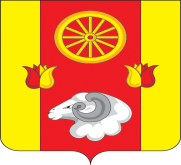 РОССИЙСКАЯ ФЕДЕРАЦИЯ              Администрация  Киевского сельского поселения                   Администрация Ремонтненского района       Ремонтненского района	          Ростовской области             346492, с. Киевка           ул. Ленинская №97               Тел. 33-1-66        № 93.24/592 от 27.10.2021 г.Отчет о проделанной работе Киевского сельского поселения по гармонизации межэтнических отношений за октябрь 2021 года.1. Проведение заседаний консультативных советов и малых советов 2. Информация о ходе выполнения муниципальных программ борьбы с   экстремизмом и планов по гармонизации межэтнических отношений3. Проведённые сходы граждан4. В случаях возникновения конфликтных ситуаций: (обобщенная информация.)5. Информация о деятельности добровольных народных дружин6. Факты уничтожения посевов при несанкционированном выпасе скотаГлава Администрации  Киевского сельского поселения                                                      Г.Г. ГоловченкоКонсультативные советыДатаКоличество участниковПовестка дняПринятые решенияПринятые решенияНаименование мероприятияДата проведения№ пунктов программ (планов)Объём выполнения1.Мероприятия приуроченные ко Дню пожилого человека:- праздничный  концерт «Золотой листопад»https://ok.ru/profile/574082462474/statuses/153710753483430 - участие в ГТО среди людей старшего возрастаhttp://vk.com/wall-196032319_540 3. мастер класс по изготовлению букета учителю https://ok.ru/profile/574082462474/statuses/153711037385482 4. Размещение информационного материалла: «Терроризм-угроза обществу! Что делать при угрозе террора?» http://vk.com/wall-196032319_534 5. участие в V международном онлдайн - фестивале серебряного возраста «А в сердце молодость поёт» https://ok.ru/profile/574082462474/statuses/1537237701127785. К 100 – летию образования с. Киевка праздничный концерт https://ok.ru/profile/574082462474/statuses/153752504830730https://ok.ru/profile/574082462474/statuses/153752404495114https://ok.ru/profile/574082462474/statuses/153752274995978   01.10.21   02.10.21   04.10.21   04.10.21     08.10.21   08.10.21  п.9 подпрограммы «Содействие развитию институтов и инициатив гражданского общества Киевского сельского поселения на 2014-2020 годы».10 уч.+ 55      присут.1 уч. + 185         просм. 56 просмотров3 участников40 участн.+80 присут.Дата и место проведенияКоличество участниковКто проводилПоднимаемые вопросыПринятые решенияДата и местоПричины конфликтаУстановочные данные участниковПринятые меры по локализации конфликтаПринятые процессуальные решенияНаименование мероприятияЧисленность дружинниковФИО руководителя дружиныЭтнический состав дружиныОхрана общественного порядка7 человекСавченко Александр ВикторовичРусские - 5чел.,Аварцы – 1 чел.,Даргинцы – 1 чел.Дата и местоПричинитель вреда (ФИО, национальность)Пострадавший (ФИО, национальность)Меры, принятые органами власти